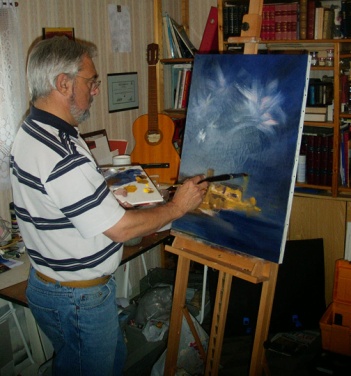 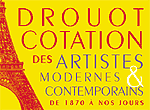 TEXTE DE PRESENTATIONPeintre d’ambiance, je m’inspire dans mes tableaux  d'attitudes ou instantanés de vie. Les marchés, les rues, les personnages en mouvement ou en action, la nature, sont la source de mes créations.Aujourd’hui je m’essaie sur des compositions autour de bouquets de fleurs.Médaille d’or salon international M.C.A Marseille 2002Médaille d’or salon international M.C.A Cannes 2004Prix ville de Toulouse – Peintres Midi-Pyrénées 2005Grand Prix Peinture : Concours  LIMOUX 2006 Médaille d’or salon international M.C.A Cannes 20061er prix du thème – Salon international LA ROCHELLE 2006Prix Europe OR -  Concours international PUGET-FREJUS 2006Médaille d’or salon international M.C.A Cannes 2009Grande Médaille d’or Salon international M.C.A Cannes 2010Médaille d’or salon international M.C.A Cannes 2011Expos personnelles 2005:	La Grange de la Cité  09100 St-Lizier   08/2001			O.T Grenade/garonne 07/2005	Fondation René POUS – Auterive 09/2005	Point-Infos   09100 St-Girons    07/2007Exposition permanente à l’Atelier- GalerieExpos collectives 2006	Salon international M.C.A Cannes	Salon international Château de Valmy  - Argeles sur Mer	Salon international Perpignan 	Salon international Béziers	Salon international La Rochelle	Art en Capital- Salon des Indépendants – Grand Palais PARIS		Expos collectives 2007				Salon international M.C.A Cannes				Salon des artistes Contemporains – HONFLEUR				Salon des Indépendants – PARIS Espace Champerret	Art en Capital- Salon des Indépendants – Grand Palais PARISExpos collectives 2009				Salon international M.C.A Cannes				Carrousel du LOUVRE avec GAM’ART GALLERY- PARIS		Expo collective 2010 Salon international M.C.A CannesExpos  collectives  2011 Salon international M.C.A CannesSalon de l’AMOPA   - LA GARDE 83		Expos collectives 2012				XXIIIème Salon International de Peinture de CLAIRAC 47320  11/2012